FORMATO DE MATRÍCULA UNIVERSIDAD DE GUAYAQUIL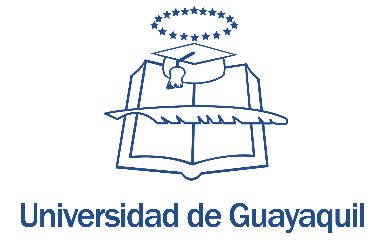 PERÍODO ACADÉMICO SEMESTRAL: OCTUBRE 2016 – MARZO 2017 FACULTAD:………………………………………………………………………… CARRERA:………………………………………………………………………….. MODALIDAD:     SEMESTRAL	ANUALCENTRO UNIVERSITARIO: ……………………………………………………APELLIDOS Y NOMBRES: ……………………………………………………………………………………………………………………………… No. DE CÉDULA:………………………………EDAD: ………………FECHA DE NACIMIENTO:…………………………………………… ESTADO CIVIL:…………………………… TIPO DE SANGRE:………………No. CARNET CONADIS:…………………………………. DIRECCIÓN DOMICILIARIA:…………………………………………………………………………………………………………………………… PROVINCIA:…………………………………CANTÓN: …………………………………PARROQUIA:……………………………………...... No. CONVENCIONAL DOMICILIO:……………………………………….CELULAR:……………………………………………………....... CORREO ELECTRÓNICO:………………………………………...........LUGAR DE TRABAJO:…..………………………………………… DIRECCIÓN DE TRABAJO:………………………………………………….………………………………………………………………………….. No. CONVENCIONAL DEL TRABAJO:……………………………………………………………………………………………………………… EN CASO DE EMERGENCIA CONTACTARSE CON:…………………………………………………………………..………………………. PARENTESCO:…………………………………………………………..No. DE TELÉFONO: ………………………..……………………………DECLARO BAJO MI RESPONSABILIDAD QUE TODA LA INFORMACIÓN CONTENIDA EN ESTE DOCUEMNTO ES VERÍDICA. AUTORIZO PARA QUE DE CUALQUIER FUENTE SE CONFIRME LA INFORMACIÓN Y LA MISMA PUEDA SER UTILIZADA SI SE REQUIERE PARA ASUNTOS LEGALES DE ESTA INSTITUCIÓN.FIRMA DEL ESTUDIANTE	FIRMA DE SECRETARIAFECHA DE ENTREGA:………………………………………	FECHA DE RECEPCIÓN: …………………………………….